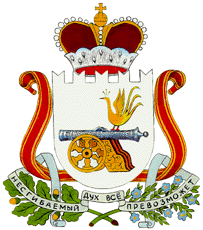 АДМИНИСТРАЦИЯ ЗАБОРЬЕВСКОГО СЕЛЬСКОГО ПОСЕЛЕНИЯ ДЕМИДОВСКОГО РАЙОНА СМОЛЕНСКОЙ ОБЛАСТИ РАСПОРЯЖЕНИЕ от 19.03.2024 года № 13-рОб утверждении Перечня и уровня защищенности функционирующих информационных систем в Администрации Заборьевского сельского поселения Демидовского района Смоленской областиВ соответствии с Федеральным законом от 27.07.2006 № 149-ФЗ «Об информации, информационных технологиях и о защите информации», Приказа ФСТЭК РФ от 11.02.2013 № 17 «Об утверждении Требований о защите информации, не составляющей государственную тайну, содержащейся в государственных информационных системах», Приказа ФСБ РФ и ФСТЭК РФ от 31.08.2010 № 416/489 «Об утверждении Требований о защите информации, содержащейся в информационных системах общего пользования»:Утвердить Перечень и уровень защищенности функционирующих информационных систем в Администрации Заборьевского сельского поселения Демидовского района Смоленской области.Глава муниципального образованияЗаборьевского сельского поселения Демидовского района Смоленской области                              А.В. Лисененков